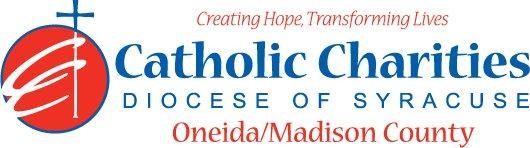 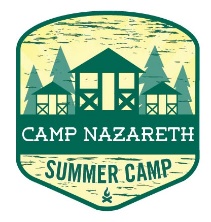 Department: Camp NazarethJob Title: Camp Aquatics DirectorDate: 02/24Reports to: Camp DirectorQualifications:Education/ExperienceMust be at least 21 years of age with 2 years of college and have a minimum of One season of previous experience as a Camp Aquatics Director at a New York State Children’s CampORTwo seasons of previous experience consisting cumulatively of at least 12 weeks as a children’s camp lifeguard at a swimming pool or bathing beach which had more than one lifeguard supervising at a time.ORAt least 18 weeks of previous experience as a lifeguard at a swimming pool or bathing beach which had more than one lifeguard supervising it at a time. Current Lifeguard Supervision CertificateCurrent Water Safety Instructor Certification matching NYS requirements for Level II beach or be willing to obtain necessary certification prior to camp.Current CPR (within 1 year) and First Aid Certification (within 3 years)Experience in residential or day camp environments preferred.Ability to work well with others in a team setting.Ability to always act as a positive role model.Ability to always maintain professional boundaries with campers and staff.Employment is contingent upon approval from Oneida County Health Department. This includes clearance from the NYS Sex Offender Registry and any other regulatory governmental requirements. Major Function:AdministrativeDirect all waterfront activities including a strict water safety program.Ensure maximum safety of all staff and campers when at waterfront (boating or swimming)Develop and implement Red Cross swimming program.Supervise waterfront and boat staff.Evaluate all staff and campers upon arrival and place in appropriate swim categories.Maintain detailed waterfront log for Oneida County Health DepartmentAnnually review and document review of Camp Nazareth’s Safety Plan for swimming.Maintain beachfront first aid kit in waterfront supply room.Inventory and maintain waterfront safety equipment, canoes/rowboats, and paddles.Maintain beach.Implement lost camper water search and direct lifeguard staff.Direct camper “buddy system”Inform Director of any situations jeopardizing the health/safety of staff/campersAssist in programming during non-waterfront activities.Water testing at beach and for bath and kitchen water systems. Responds to waterfront emergencies.Serve as Lifeguard as needed.  Uphold Camp Nazareth’s philosophy and always enforce proper policy and proceduresSupervisorySupervise waterfront and boat staff. Catholic Charities Agency and CommunityAttending all internal staff meetings and program related meetings, as necessary.Participate in in-service training sessions, workshops, conferences and/or continuing education programs within Catholic Charites or the larger community, as necessary.Participate in other duties, programs and activities within the Department as directed.  